#104RUTHERFORDIUMRf104[267]VOORGESTELDE NAAMBEVESTIGDE NAAMKORTSTONDIG1.3HOURSWetenschappers uit de Sovjet-Unie stelden 'kurchatovium' voor als de naam voor dit element, naar Igor Kurchatov.Amerikaanse wetenschappers stelden de naam Rutherfordium voor, naar Ernest Rutherford, de 'vader' van de  kernfysica.De langstlevende isotoop van Rutherfordium  heeft een halfwaardetijd van 1,3 uur.  Het heeft geen toepassingen buiten onderzoek.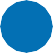 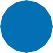 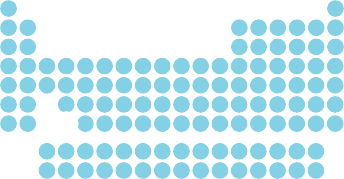 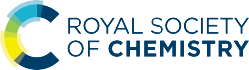 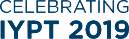 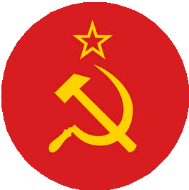 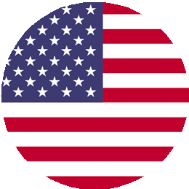 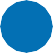 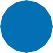 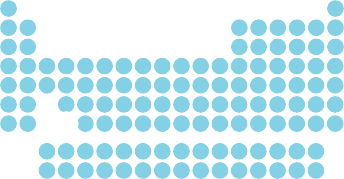 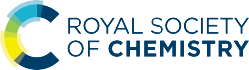 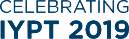 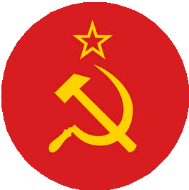 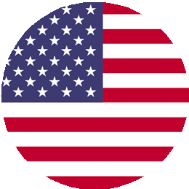 Ci	© 2019 Andy Brunning/Royal Society of Chemistry	#IYPT2019